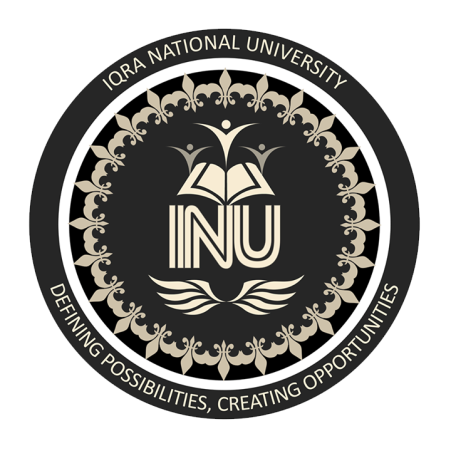 Major AssignmentName: Marwah SadatID: 15303Semester: 4thProgram: Media Studies And Mass CommunicationCourse:  Communication Skills For MediaSubmitted to: Sir SaeedDate: 20.6.2020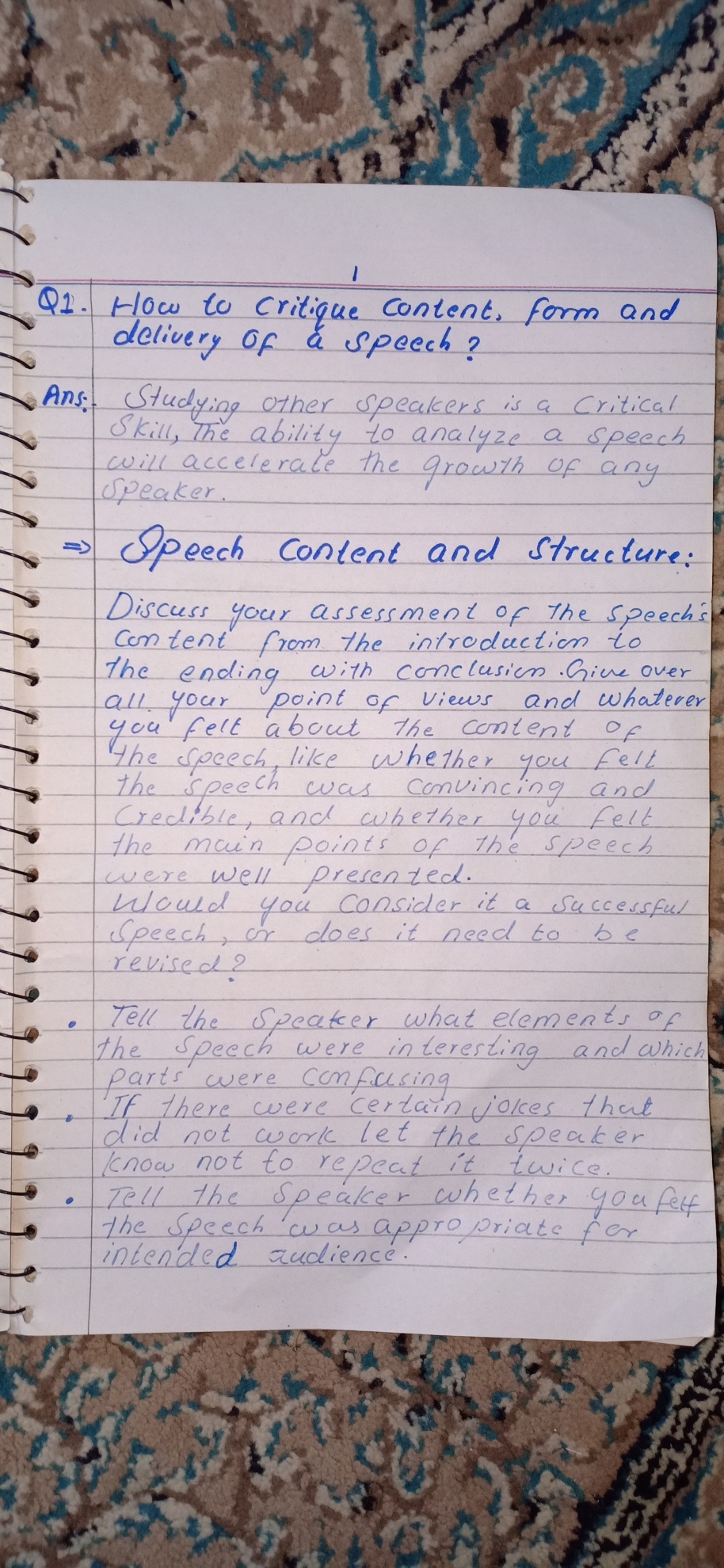 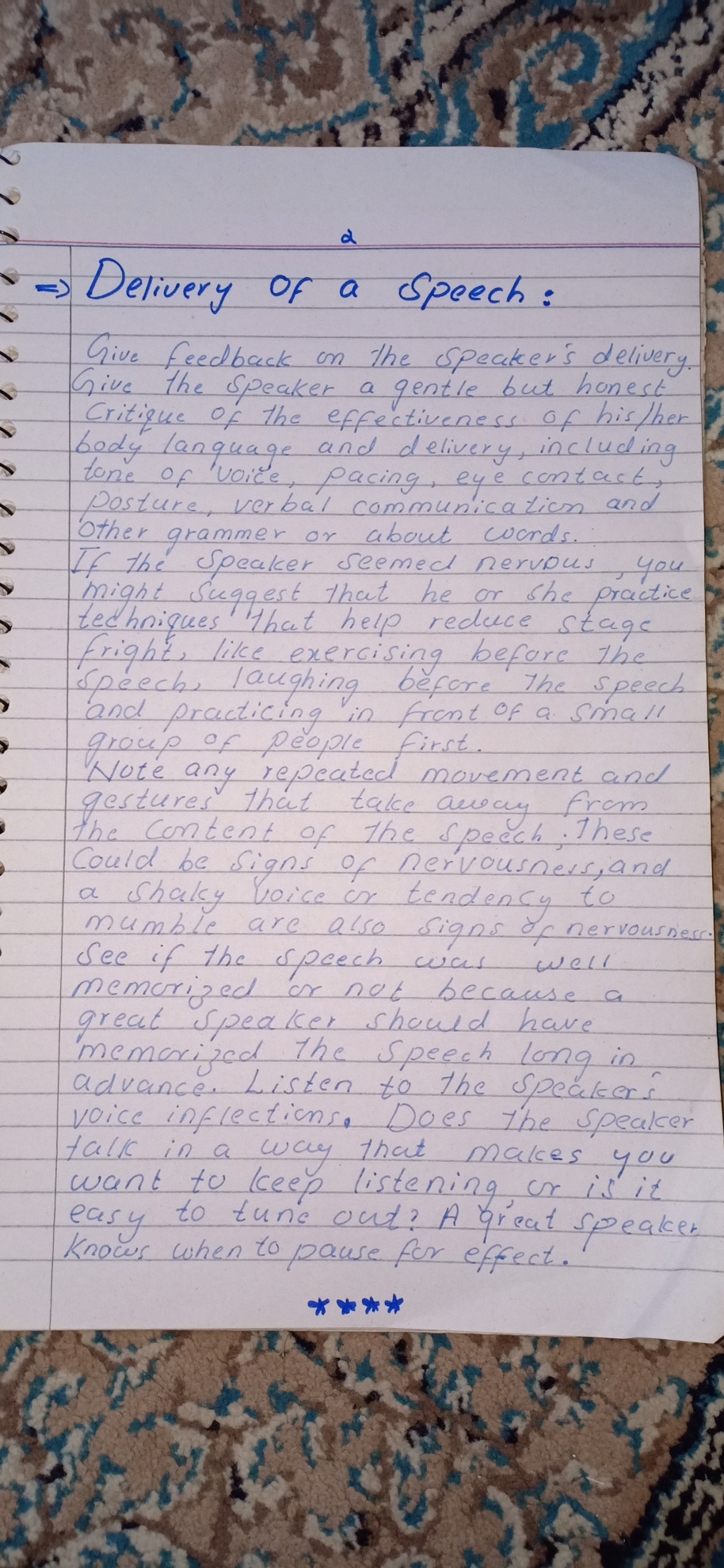 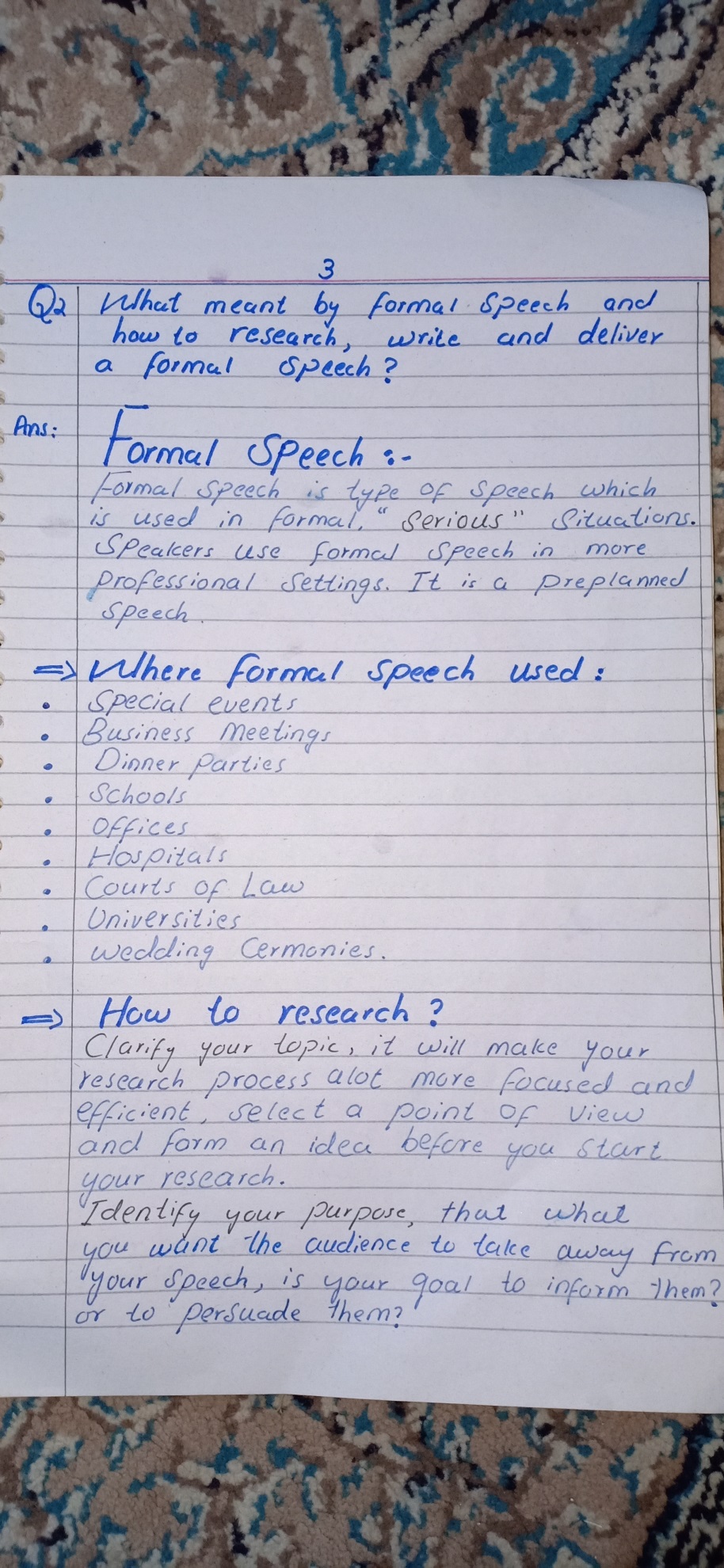 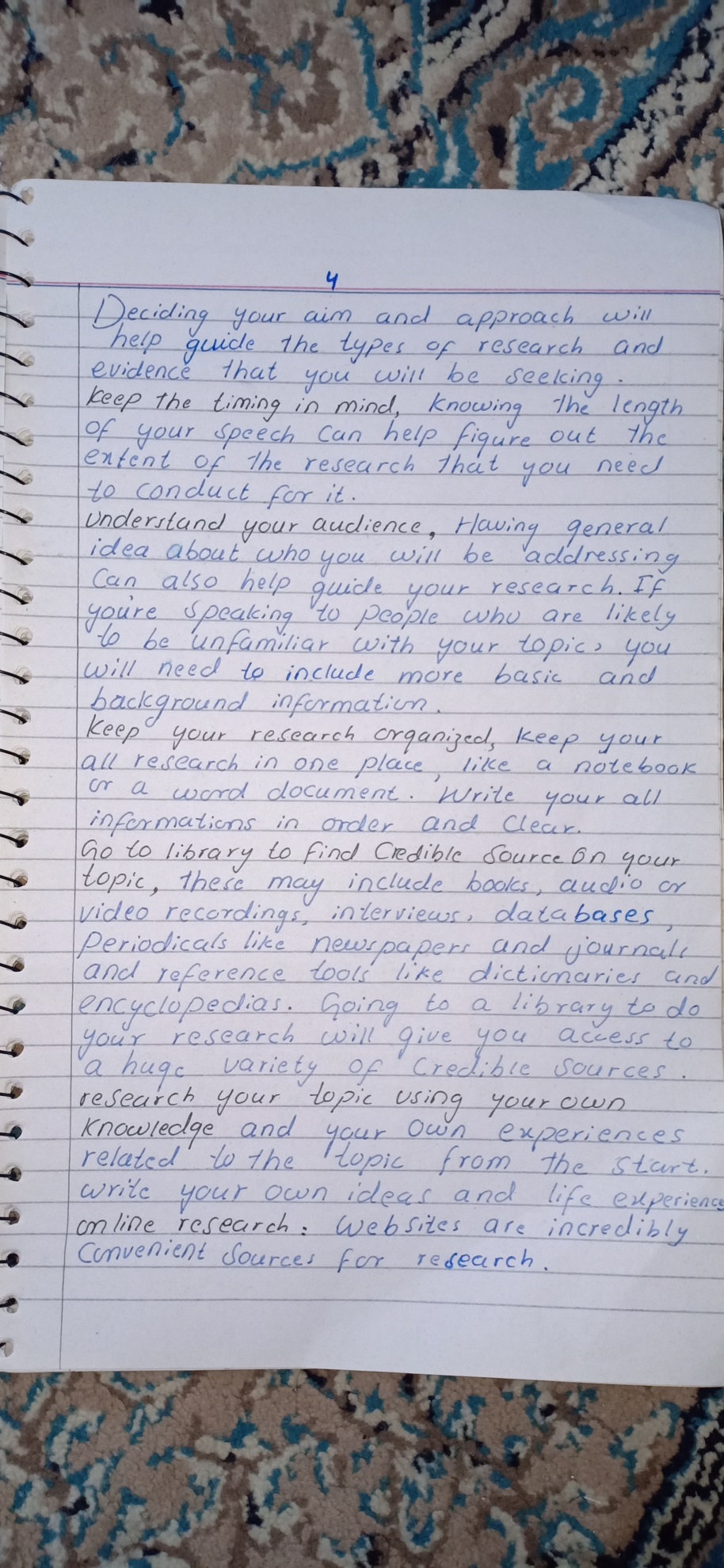 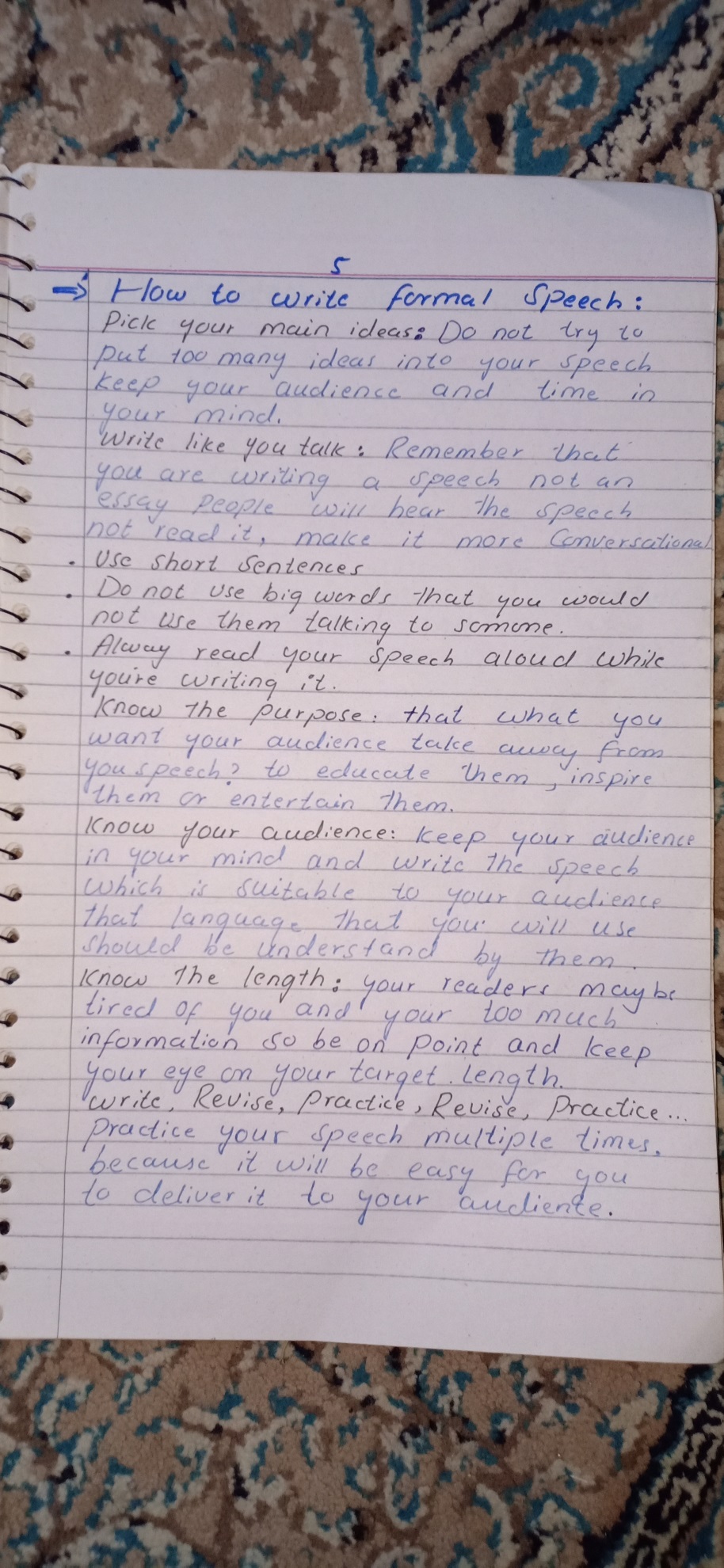 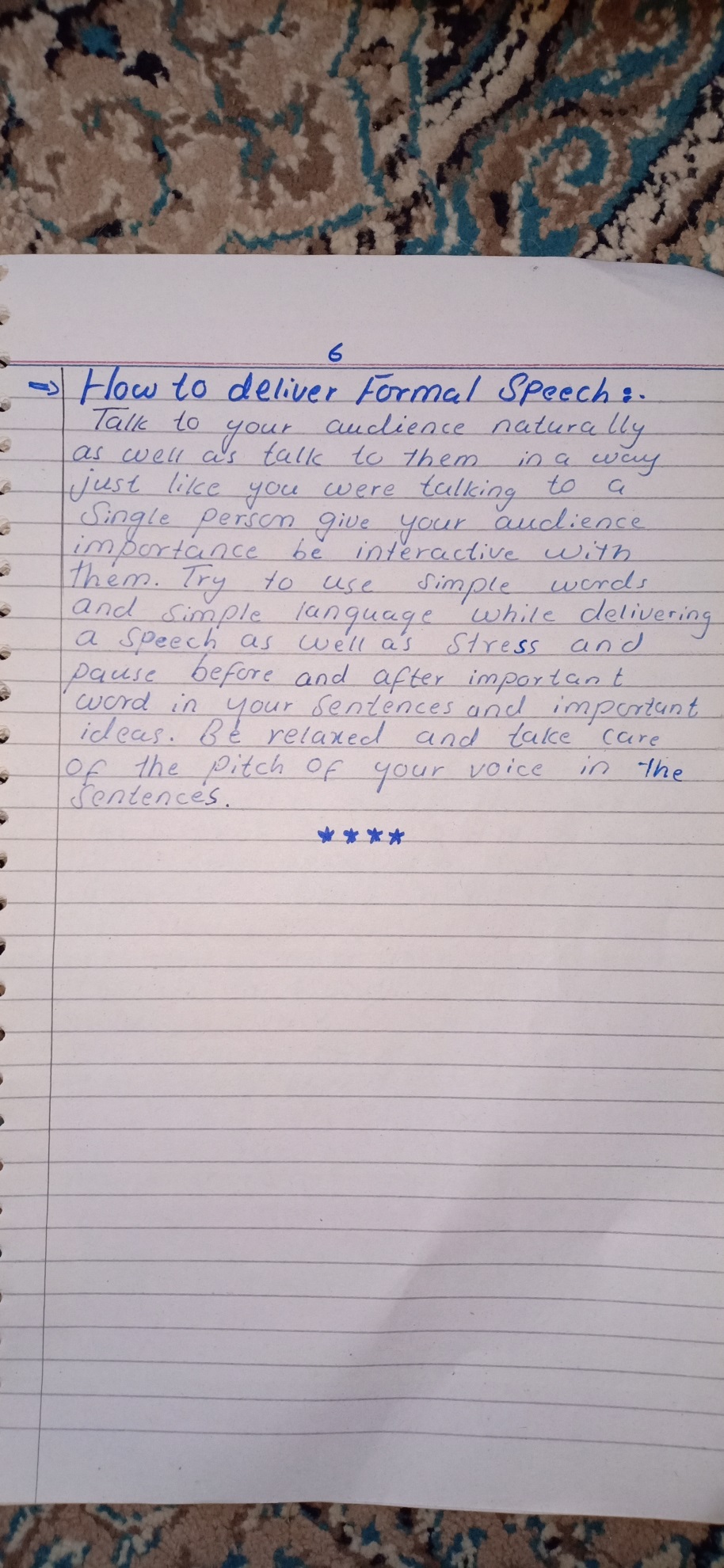 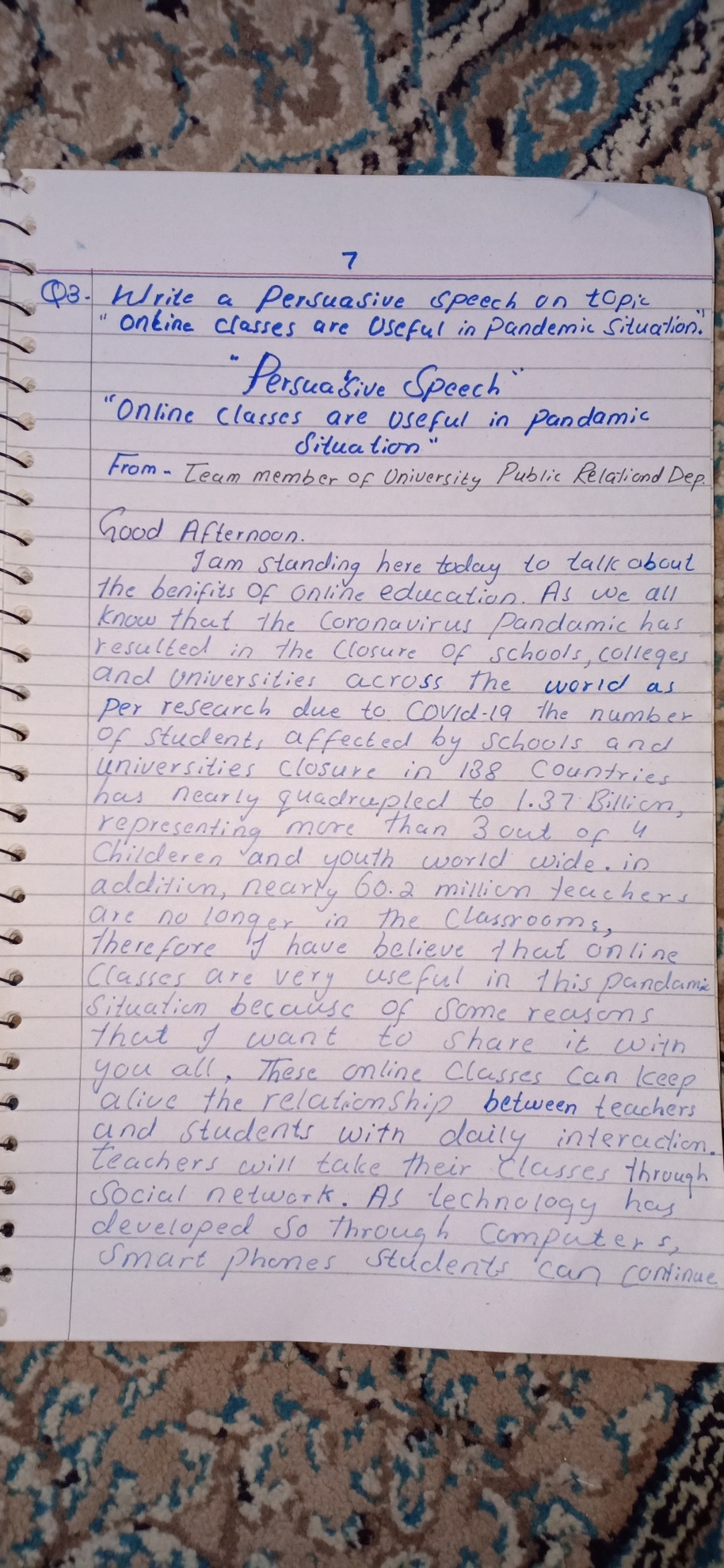 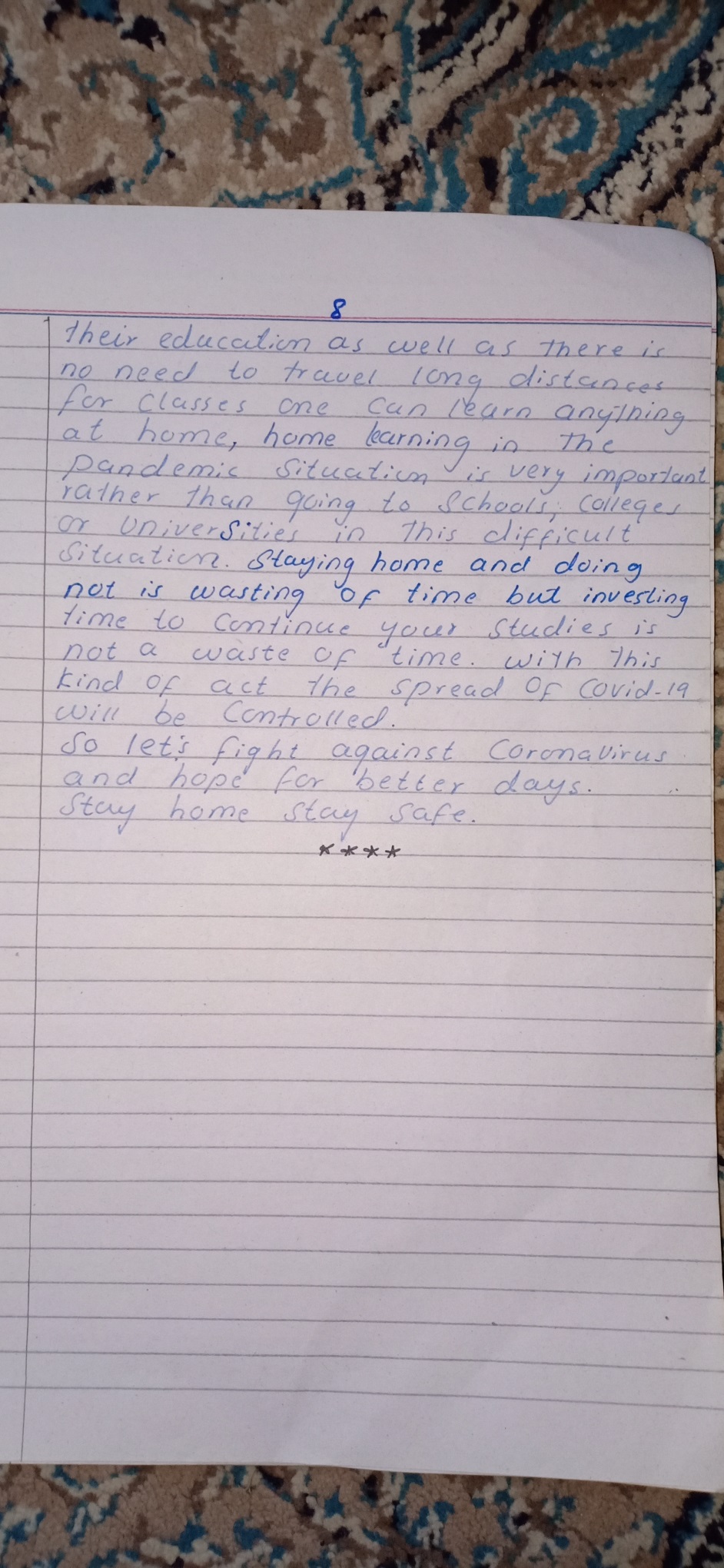 